Korniychuk DmytroExperience:Position applied for: 3rd OfficerDate of birth: 02.09.1989 (age: 28)Citizenship: UkraineResidence permit in Ukraine: NoCountry of residence: UkraineCity of residence: OdessaPermanent address: Perekopskaya str 190Contact Tel. No: +38 (055) 235-16-42 / +38 (066) 442-67-33E-Mail: korniychukd@mail.ruU.S. visa: NoE.U. visa: NoUkrainian biometric international passport: Not specifiedDate available from: 03.04.2014English knowledge: GoodMinimum salary: 2500 $ per month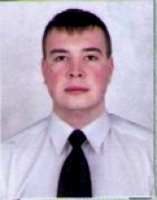 PositionFrom / ToVessel nameVessel typeDWTMEBHPFlagShipownerCrewing2nd Officer22.03.2013-20.10.2013MertcanGeneral Cargo3480MAK1134S&LGunesh ShippingSea Lider2nd Officer22.03.2013-20.10.2013MertcanGeneral Cargo3480MAK1134S&LGunesh ShippingSea Lider3rd Officer03.11.2011-14.05.2012Kalliroi KBulk Carrier32000MAN6620MaltaPilot ShippingSea Lider3rd Officer03.11.2011-14.05.2012Kalliroi KBulk Carrier32000MAN6620MaltaPilot ShippingSea Lider3rd Officer07.12.2010-11.06.2011GalleaBulk Carrier24000MAN5420MaltaPilot ShippingSea Lider3rd Officer07.12.2010-11.06.2011GalleaBulk Carrier24000MAN5420MaltaPilot ShippingSea LiderOrdinary Seaman25.11.2009-17.05.2010AskoeGeneral Cargo5183MAN2124A&BHerman BussMarlow NavigationOrdinary Seaman25.11.2009-17.05.2010AskoeGeneral Cargo5183MAN2124A&BHerman BussMarlow NavigationDeck Cadet07.03.2008-12.09.2008Asian SunContainer Ship12956MAN9730CyprusHerman BussMarlow NavigationDeck Cadet07.03.2008-12.09.2008Asian SunContainer Ship12956MAN9730CyprusHerman BussMarlow NavigationDeck Cadet26.05.2007-25.08.2007RakhovGeneral Cargo8657MAK3965UkranianUDSKUDSKDeck Cadet26.05.2007-25.08.2007RakhovGeneral Cargo8657MAK3965UkranianUDSKUDSK